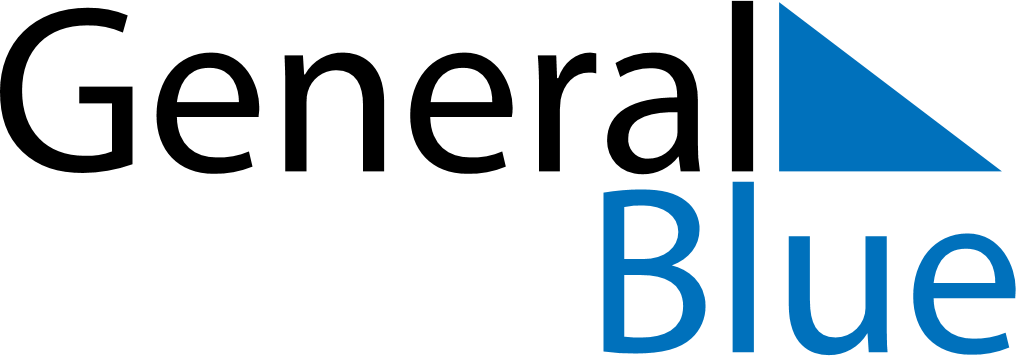 July 2024July 2024July 2024July 2024July 2024July 2024Majie, Yunnan, ChinaMajie, Yunnan, ChinaMajie, Yunnan, ChinaMajie, Yunnan, ChinaMajie, Yunnan, ChinaMajie, Yunnan, ChinaSunday Monday Tuesday Wednesday Thursday Friday Saturday 1 2 3 4 5 6 Sunrise: 6:23 AM Sunset: 8:03 PM Daylight: 13 hours and 40 minutes. Sunrise: 6:23 AM Sunset: 8:03 PM Daylight: 13 hours and 39 minutes. Sunrise: 6:24 AM Sunset: 8:03 PM Daylight: 13 hours and 39 minutes. Sunrise: 6:24 AM Sunset: 8:03 PM Daylight: 13 hours and 38 minutes. Sunrise: 6:24 AM Sunset: 8:03 PM Daylight: 13 hours and 38 minutes. Sunrise: 6:25 AM Sunset: 8:03 PM Daylight: 13 hours and 38 minutes. 7 8 9 10 11 12 13 Sunrise: 6:25 AM Sunset: 8:03 PM Daylight: 13 hours and 37 minutes. Sunrise: 6:26 AM Sunset: 8:03 PM Daylight: 13 hours and 37 minutes. Sunrise: 6:26 AM Sunset: 8:02 PM Daylight: 13 hours and 36 minutes. Sunrise: 6:26 AM Sunset: 8:02 PM Daylight: 13 hours and 35 minutes. Sunrise: 6:27 AM Sunset: 8:02 PM Daylight: 13 hours and 35 minutes. Sunrise: 6:27 AM Sunset: 8:02 PM Daylight: 13 hours and 34 minutes. Sunrise: 6:28 AM Sunset: 8:02 PM Daylight: 13 hours and 34 minutes. 14 15 16 17 18 19 20 Sunrise: 6:28 AM Sunset: 8:02 PM Daylight: 13 hours and 33 minutes. Sunrise: 6:29 AM Sunset: 8:01 PM Daylight: 13 hours and 32 minutes. Sunrise: 6:29 AM Sunset: 8:01 PM Daylight: 13 hours and 32 minutes. Sunrise: 6:30 AM Sunset: 8:01 PM Daylight: 13 hours and 31 minutes. Sunrise: 6:30 AM Sunset: 8:00 PM Daylight: 13 hours and 30 minutes. Sunrise: 6:30 AM Sunset: 8:00 PM Daylight: 13 hours and 29 minutes. Sunrise: 6:31 AM Sunset: 8:00 PM Daylight: 13 hours and 28 minutes. 21 22 23 24 25 26 27 Sunrise: 6:31 AM Sunset: 7:59 PM Daylight: 13 hours and 28 minutes. Sunrise: 6:32 AM Sunset: 7:59 PM Daylight: 13 hours and 27 minutes. Sunrise: 6:32 AM Sunset: 7:59 PM Daylight: 13 hours and 26 minutes. Sunrise: 6:33 AM Sunset: 7:58 PM Daylight: 13 hours and 25 minutes. Sunrise: 6:33 AM Sunset: 7:58 PM Daylight: 13 hours and 24 minutes. Sunrise: 6:34 AM Sunset: 7:57 PM Daylight: 13 hours and 23 minutes. Sunrise: 6:34 AM Sunset: 7:57 PM Daylight: 13 hours and 22 minutes. 28 29 30 31 Sunrise: 6:35 AM Sunset: 7:56 PM Daylight: 13 hours and 21 minutes. Sunrise: 6:35 AM Sunset: 7:56 PM Daylight: 13 hours and 20 minutes. Sunrise: 6:36 AM Sunset: 7:55 PM Daylight: 13 hours and 19 minutes. Sunrise: 6:36 AM Sunset: 7:55 PM Daylight: 13 hours and 18 minutes. 